ПРОГРАМА ЗА СЕРТИФИЦИРАЩО ОБУЧЕНИЕ ПО МЕДИАЦИЯУч.ден1Понятие за конфликт. I2Правни способи за разрешаване на спора - съд, арбитраж, помирение и други.I3Понятие за медиация.  Практическо приложение на медиацията като способ за разрешаване на спорове.  Критерии за допустимост.I4Медиаторски техники. Работа с емоциите. Генерериране на творчески решения.I5Принципи на медиацията. II6Понятие за спогодба - съдебна и извънсъдебна.  Същност и правниIIпоследици. Споразумение.  Съдържание на споразумението, действие.7Процедура по медиация - фази и етапи. Процедурни правила. Спиране и прекратяване.II8Комуникация и комуникативни уменияII9Роля и функции на медиатора.  Стратегии за справяне с проблемни ситуации.III10Участници в процедурата по медиация.  Правомощия на съда или на друг.компетентен орган, пред който спорът е отнесен за решаване.III11Сравнително-правен преглед на законодателството и практиката по приложение на медиацията.Процедурни и етични правила при провеждане на медиация.III12Специфика на процедурата по медиация при отделни видове спорове:IV        • граждански спорове, включително спорове, свързани с права на потребители        • административни спорове,        • трудови спорове,        • семейна медиация,        • търговска (бизнес-) медиация,13 Особености на  он - лайн медиацияIV  ПРАКТИКУМ VVIобщо часове - теория и практика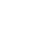 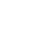 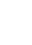 